ПЕДАГОГІКАВикладач: Голованова Тетяна Петрівна, кандидат педагогічних наук, доцент кафедри педагогіки та психології освітньої діяльностіКафедра: педагогіки та  психології освітньої діяльності, навчальний корпус ЗНУ № 8, ауд. 221E-mail: tatyana1956@gmail.comТелефон: 228-75-92 (кафедра педагогіки та психології освітньої діяльності)Сторінка дисципліни на платформі СЕЗН (Moodle): https://moodle.znu.edu.ua/course/view.php?id=12165Інші засоби зв’язку: сторінка дисципліни  на платформі СЕЗН (Moodle) – форум дисципліни, приватні повідомлення.ОПИС НАВЧАЛЬНОЇ ДИСЦИПЛІНИВИДИ ЗАНЯТЬ І РОЗКЛАД АНОТАЦІЯ Метою навчальної дисципліни «Педагогіка» є сприяння щодо набуття особистісної готовності здобувачів освіти до майбутньої професійної діяльності через формування у них узагальненої системи знань і уявлень про сутнісні аспекти теоретичних та практичних основ виховання, навчання, освіти.У межах дисципліни здобувач освіти має опанувати системою теоретичних знань щодо сутності, категоріального апарату, принципів, змісту, методів, форм виховання та навчання, специфіки їх організації та проведення. Відпрацювання завдань самостійної роботи складе основу ефективної організації власної навчально-виховної діяльності.Інтерактивний формат дисципліни, що спонукатиме до підвищення рівня інформаційної компетентності та опрацювання способів наукового мислення у контексті готовності аналізувати, інтерпретувати, систематизувати, критично оцінювати інформацію в процесі теоретичної та практичної діяльності. ОЧІКУВАНІ РЕЗУЛЬТАТИ НАВЧАННЯУ разі успішного завершення дисципліни студент зможе:самостійно та свідомо розв’язувати складні спеціалізовані задачі та практичні проблеми у галузі середньої освіти або у процесі навчання, що передбачає застосування певних теорій та методів педагогічної науки і характеризується комплексністю та невизначеністю умов;застосовувати набуті знання, навички  відповідно до завдань своєї професійної діяльності, зокрема такі: знання сучасних теоретичних основ предметної спеціалізації; здатність застосовувати елементи педагогічного дослідження в професійній діяльності; володіння культурою мислення, здатність до узагальнення, аналізу  і синтезу в професійній діяльності; здатність критично використовувати світоглядні теорії у розв'язанні соціальних і професійних завдань;здатність аналізувати педагогічні ситуації та вибирати адекватні методи, прийоми та засоби навчання;здатність застосовувати сучасні методики і технології, зокрема й інформаційні, для забезпечення якості навчально-виховного процесу в середніх загальноосвітніх закладах. Згідно з вимогами освітньо-професійної  програми студенти повинні досягти компетентностей:ЗК2. Здатність зберігати та примножувати моральні, культурні, наукові цінності і досягнення суспільства на основі розуміння історії та закономірностей розвитку предметної області, її місця у загальній системі знань про природу і суспільство та у розвитку суспільства, техніки і технологій, використовувати різні види та форми рухової активності для активного відпочинку та ведення здорового способу життя.ЗК8. Здатність вчитися і оволодівати сучасними знаннями.ЗК9. Здатність до адаптації та дії в новій ситуації.ЗК10. Здатність діяти на основі етичних міркувань.СК1. Здатність до формування в учнів ключових і предметних компетентностей та реалізації міжпредметних зав’язків.СК2. Володіння основами цілепокладання, планування та проектування процесу навчання учнів.СК3. Здатність здійснювати об’єктивний контроль і оцінювання рівня навчальних досягнень учнів.СК5. Здатність здійснювати виховання на уроках і в позакласній роботі, виконувати педагогічний супровід процесів соціалізації учнів та формування їхньої культури.СК6. Здатність до критичного аналізу, діагностики й корекції власної педагогічної діяльності, оцінки педагогічного досвіду.СК7. Здатність до педагогічної взаємодії (з учнями, колегами й батьками).СК8. Здатність до формування в учнів мотивації до вивчення інформатики та організації їх пізнавальної діяльності.СК9. Здатність до вивчення і систематизації передового педагогічного досвіду навчання інформатиці (інноваційних методів і сучасних засобів навчання) та впровадження його в практику педагогічної діяльності.Очікувані результати навчання згідно з вимогами освітньо-професійної  програми:ПР2 Застосовує знання чинних нормативно-правових документів і державних стандартів України та положень міжнародної рамки цифрової компетентності та міжнародних нормативних актів зі сфери інклюзивної освітиПР3 Вільно спілкується державною та іноземною мовами при обговоренні професійних питань в галузі педагогіки та інформаційних технологійПР4 Застосовує знання про закономірності розвитку особистості, вікові особливості дітей, їхню психологію для організації взаємодії учнів і забезпечення ефективної педагогічної діяльностіПР5 Організовує освітній процес з урахуванням індивідуальних потреб учнівПР6 Організовує ефективну діяльність учнів на уроках із дотриманням правил і рекомендацій щодо здоров’язбереження школярів, психологічних, правових та етичних аспектівПР7 Відстежує особистісний розвиток дитини і надає відповідні рекомендації учням та батькамПР8 Застосовує принципи, форми, сучасні методи, ефективні методичні прийоми та дидактичні засоби навчання інформатики в освітньому процесі закладу загальної середньої освітиПР9 Створює психологічно безпечне й комфортне освітнє середовище, ефективно організовує співпрацю учнів та комунікацію з їхніми батькамиПР10 Аналізує проведений урок та долає недоліки з метою підвищення його ефективностіОСНОВНІ НАВЧАЛЬНІ РЕСУРСИ Лекційний матеріал та навчальна література, опрацювання першоджерел. Методичні вказівки і рекомендована література до планів практичних занять, навчальні тести,  презентації, самостійна робота, запитання для підсумкового контролю, тестові завдання, питання до атестації, заліку, екзамену. ФОРМИ  ОЦІНЮВАННЯ Поточне оцінювання Результати поточного оцінювання доступні в електронному «Журналі оцінок» на платформі Moodle: https://moodle.znu.edu.ua/grade/report/grader/index.php?id=12165Обов’язкові види навчальної роботи на  семестр:– виконання навчальних тестів до кожної теми модуля (максимально 8 балів);– активна участь у груповій та індивідуальній роботі на практичних заняттях (максимально 7 балів);– підготовка основних практичних завдань з дисципліни (максимально 7 балів) – до кожного практичного заняття.– атестаційний проміжний контроль (максимально 24 бали) – всього за семестр.Додаткові види навчальної роботи:– конспектування основних понять кожної теми модуля (максимально 7 балів);– підготовка додаткових практичних завдань з дисципліни (максимально 7 балів).Підсумкове оцінювання:Теоретична складова. Письмова відповідь на теоретичне питання - 10 балів.  Відповідь на тестові питання в системі Moodle – 20 балів.           Практична складова. Практичне завдання (ситуаційна задача) – 10 балів.  КРИТЕРІЇ ОЦІНЮВАННЯ ШКАЛА ОЦІНЮВАННЯ: НАЦІОНАЛЬНА ТА ECTSРОЗКЛАД КУРСУ ОСНОВНІ ДЖЕРЕЛА та ІНФОРМАЦІЙНІ РЕСУРСИВолкова Н. П.  Педагогіка : навч. посіб. для студ. вищ. навч. закл. рек. МОНУ. Київ : Академвидав, 2012. 616 с. Кузьмінський А. І., Омеляненко В. Л.  Педагогіка : підручник затв. МОНУ. Київ : Знання, 2007. 447 с.Кузьмінський А.І., Омеляненко В.Л. Педагогіка у запитаннях і відповідях: навч. посіб. К.: Знання, 2006. 311с. Максимюк С.П. Педагогіка: навч. посіб. Міністерство  освіти і науки України; Рівнен. держ. гуманіт. ун-т . К.: Кондор, 2009 .   670 с. Фіцула М. М.  Педагогіка : навч. посіб. для студ. вищ. навч. закл. реком. МОНУ. 3-тє вид., стер. Київ : Академвидав, 2009. 560 с. Педагогічний словник / За ред. М. Д. Ярмаченка. К.: Педагогічна думка, 2011. 516 с.Міністерство освіти і науки України.  URL:  http://mon.gov.ua Освітня платформа Coursera URL: https://www.coursera.org/Підручники он-лайн. URL:  http://pedagogy.webukr.net/%d0%bf%d1%96%d0%b4%d1%80%d1%83%d1%87%d0%bd%d0%b8%d0%ba%d0%b8-%d0%b7-%d0%bf%d0%b5%d0%b4%d0%b0%d0%b3%d0%be%d0%b3%d1%96%d0%ba%d0%b8-%d0%be%d0%bd%d0%bb%d0%b0%d0%b9%d0%bd/Педрада. Портал для освітян. URL:  https://www.pedrada.com.ua/РЕГУЛЯЦІЇ І ПОЛІТИКИ КУРСУВідповідальність здобувача освіти: Ознайомитися з сторінкою дисципліни на платформі СЕЗН (Moodle), а саме з: робочою програмою дисципліни, загальними розділами сторінки, термінами виконання завдань, тестів, формами контролю. Виконання навчального плану дисципліни передбачає системну присутність здобувачів освіти на лекційних і практичних заняттях, виконання запропонованих завдань, відпрацювання пропущених практичних завдань, проходження передбачених форм контролю.Відвідування практичних занять є обов’язковим. Студенти, які за певних обставин не можуть відвідувати практичні заняття регулярно, мають узгодити із викладачем графік індивідуального відпрацювання пропущених занять.Політика академічної доброчесності: Письмові роботи, що виконуються здобувачами освіти можуть бути перевірені на наявність плагіату за допомогою спеціалізованого програмного забезпечення. Усі запозичення та цитування мають бути оформлені за допомогою посилань на використані джерела. Правила оформлення літературних джерел: https://www.pdaa.edu.ua/sites/default/files/node/4518/pravylaoformlennyaspyskuvykorystanyhdzherel.pdfПисьмові роботи (есе). Здобувачам освіти пропонується виконання практичних завдань, а також складання словника базових категорій. В якості індивідуального завдання пропонується написання есе. Під час оформлення робіт необхідно обов’язково вказувати прізвище та ініціали, шифр академічної групи, назву дисципліни та завдання, що виконується. Пріоритетним під час виконання завдань є самостійність мислення, формулювання власних думок, неупереджений і відповідальний аналіз чужих думок і текстів, максимально можливе дотримання норм Кодексу академічної доброчесності Запорізького національного університету.Формати комунікації між викладачем і здобувачами вищої освіти: в аудиторії під час лекційних і практичних занять; у системі електронного забезпечення навчання Moodle, на запланованих консультаціях з дисципліни, електронним листуванням. Відповіді на електронні запити здобувачів освіти надаються викладачем впродовж трьох робочих днів, якщо вказано: прізвище та ініціалі, шифр академічної групи, дисципліна та форма навчання.Використання мобільних телефонів, планшетів та інших гаджетів під час лекційних та практичних занять має бути обґрунтовано освітньою діяльністю здобувача освіти. Обов’язковим є застосування режиму «БЕЗ ЗВУКУ» протягом всього аудиторного заняття. ДОДАТОК ДО СИЛАБУСУ ЗНУ – 2020-2021Місія Запорізького національного університету полягає у формуванні європейського простору освіти, науки і культури європейського рівня, здатного активно впливати на громадську думку, забезпечувати соціальне прогнозування у різних сферах на основі фундаментальних і прикладних наукових досліджень. Запорізький національний університет відіграє важливу роль у розвитку економіки, державних інституцій та громадянського суспільства, надаючи їм знань, компетентностей та ідей, необхідних для забезпечення економічного, політичного та соціального розвитку і зростання.АКАДЕМІЧНА ДОБРОЧЕСНІСТЬ. Студенти і викладачі Запорізького національного університету несуть персональну відповідальність за дотримання принципів академічної доброчесності, затверджених Кодексом академічної доброчесності ЗНУ: https://tinyurl.com/ya6yk4ad. Декларація академічної доброчесності здобувача вищої освіти (додається в обов’язковому порядку до письмових кваліфікаційних робіт, виконаних здобувачем, та засвідчується особистим підписом): https://tinyurl.com/y6wzzlu3.НАВЧАЛЬНИЙ ПРОЦЕС ТА ЗАБЕЗПЕЧЕННЯ ЯКОСТІ ОСВІТИ. Перевірка набутих студентами знань, навичок та вмінь (атестації, заліки, іспити та інші форми контролю) є невід’ємною складовою системи забезпечення якості освіти і проводиться відповідно до Положення про організацію та методику проведення поточного та підсумкового семестрового контролю навчання студентів ЗНУ: https://tinyurl.com/y9tve4lk.ПОВТОРНЕ ВИВЧЕННЯ ДИСЦИПЛІН, ВІДРАХУВАННЯ. Наявність академічної заборгованості до 6 навчальних дисциплін (в тому числі проходження практики чи виконання курсової роботи) за результатами однієї екзаменаційної сесії є підставою для надання студенту права на повторне вивчення зазначених навчальних дисциплін. Порядок повторного вивчення визначається Положенням про порядок повторного вивчення навчальних дисциплін та повторного навчання у ЗНУ: https://tinyurl.com/y9pkmmp5. Підстави та процедури відрахування студентів, у тому числі за невиконання навчального плану, регламентуються Положенням про порядок переведення, відрахування та поновлення студентів у ЗНУ: https://tinyurl.com/ycds57la.НЕФОРМАЛЬНА ОСВІТА. Порядок зарахування результатів навчання, підтверджених сертифікатами, свідоцтвами, іншими документами, здобутими поза основним місцем навчання, регулюється Положенням про порядок визнання результатів навчання, отриманих у неформальній освіті: https://tinyurl.com/y8gbt4xs.ВИРІШЕННЯ КОНФЛІКТІВ. Порядок і процедури врегулювання конфліктів, пов’язаних із корупційними діями, зіткненням інтересів, різними формами дискримінації, сексуальними домаганнями, міжособистісними стосунками та іншими ситуаціями, що можуть виникнути під час навчання, регламентуються Положенням про порядок і процедури вирішення конфліктних ситуацій у ЗНУ: https://tinyurl.com/ycyfws9v. Конфліктні ситуації, що виникають у сфері стипендіального забезпечення здобувачів вищої освіти, вирішуються стипендіальними комісіями факультетів, коледжів та університету в межах їх повноважень, відповідно до: Положення про порядок призначення і виплати академічних стипендій у ЗНУ: https://tinyurl.com/yd6bq6p9; Положення про призначення та виплату соціальних стипендій у ЗНУ: https://tinyurl.com/y9r5dpwh. ПСИХОЛОГІЧНА ДОПОМОГА. Телефон довіри практичного психолога (061)228-15-84 (щоденно з 9 до 21).РІВНІ МОЖЛИВОСТІ ТА ІНКЛЮЗИВНЕ ОСВІТНЄ СЕРЕДОВИЩЕ. Центральні входи усіх навчальних корпусів ЗНУ обладнані пандусами для забезпечення доступу осіб з інвалідністю та інших маломобільних груп населення. Допомога для здійснення входу у разі потреби надається черговими охоронцями навчальних корпусів. Якщо вам потрібна спеціалізована допомога, будь-ласка, зателефонуйте (061) 228-75-11 (начальник охорони).  Порядок супроводу (надання допомоги) осіб з інвалідністю та інших маломобільних груп населення у ЗНУ: https://tinyurl.com/ydhcsagx. РЕСУРСИ ДЛЯ НАВЧАННЯ. Наукова бібліотека: http://library.znu.edu.ua. Графік роботи абонементів: понеділок – п`ятниця з 08.00 до 17.00; субота з 09.00 до 15.00.ЕЛЕКТРОННЕ ЗАБЕЗПЕЧЕННЯ НАВЧАННЯ (MOODLE): HTTPS://MOODLE.ZNU.EDU.UAЯкщо забули пароль/логін, направте листа з темою «Забув пароль/логін» за адресами:·   для студентів ЗНУ - moodle.znu@gmail.com, Савченко Тетяна Володимирівна·   для студентів Інженерного інституту ЗНУ - alexvask54@gmail.com, Василенко Олексій ВолодимировичУ листі вкажіть: прізвище, ім'я, по-батькові українською мовою; шифр групи; електронну адресу.Якщо ви вказували електронну адресу в профілі системи Moodle ЗНУ, то використовуйте посилання для відновлення паролю https://moodle.znu.edu.ua/mod/page/view.php?id=133015.Центр інтенсивного вивчення іноземних мов: http://sites.znu.edu.ua/child-advance/Центр німецької мови, партнер Гете-інституту: https://www.znu.edu.ua/ukr/edu/ocznu/nimШкола Конфуція (вивчення китайської мови): http://sites.znu.edu.ua/confucius.ЗАПОРІЗЬКИЙ НАЦІОНАЛЬНИЙ УНІВЕРСИТЕТФАКУЛЬТЕТ СОЦІАЛЬНОЇ ПЕДАГОГІКИ ТА ПСИХОЛОГІЇСилабус навчальної дисципліниДенна форма навчання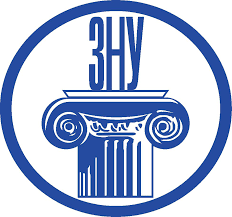 Освітня програма, Освітня програма,  «Середня освіта (Інформатика)» «Середня освіта (Інформатика)» «Середня освіта (Інформатика)» «Середня освіта (Інформатика)» «Середня освіта (Інформатика)» «Середня освіта (Інформатика)»Рівень вищої освіти:Рівень вищої освіти:перший (бакалавр)перший (бакалавр)перший (бакалавр)перший (бакалавр)перший (бакалавр)перший (бакалавр)Статус дисципліни:Статус дисципліни:Цикл професійної підготовки спеціальностіЦикл професійної підготовки спеціальностіЦикл професійної підготовки спеціальностіЦикл професійної підготовки спеціальностіЦикл професійної підготовки спеціальностіЦикл професійної підготовки спеціальностіКредити ECTS3Навч. рік:2020-2021Рік навчання3Тижні16Кількість годин90Кількість змістових модулів4Лекційні заняття– 16Практичні заняття– 14Самостійна робота– 60Лекційні заняття– 16Практичні заняття– 14Самостійна робота– 60Лекційні заняття– 16Практичні заняття– 14Самостійна робота– 60Лекційні заняття– 16Практичні заняття– 14Самостійна робота– 60Вид контролю:Вид контролю:екзаменекзаменЛекційні заняття– 16Практичні заняття– 14Самостійна робота– 60Лекційні заняття– 16Практичні заняття– 14Самостійна робота– 60Лекційні заняття– 16Практичні заняття– 14Самостійна робота– 60Лекційні заняття– 16Практичні заняття– 14Самостійна робота– 60Консультації: особисті – понеділок, четвер, з 12:30 до 13:30, VIII корпус, ауд. 221; дистанційні – ZOOM, за попередньою домовленістю Запис на консультації через Moodle (приватні повідомлення).Консультації: особисті – понеділок, четвер, з 12:30 до 13:30, VIII корпус, ауд. 221; дистанційні – ZOOM, за попередньою домовленістю Запис на консультації через Moodle (приватні повідомлення).Консультації: особисті – понеділок, четвер, з 12:30 до 13:30, VIII корпус, ауд. 221; дистанційні – ZOOM, за попередньою домовленістю Запис на консультації через Moodle (приватні повідомлення).Консультації: особисті – понеділок, четвер, з 12:30 до 13:30, VIII корпус, ауд. 221; дистанційні – ZOOM, за попередньою домовленістю Запис на консультації через Moodle (приватні повідомлення).Консультації: особисті – понеділок, четвер, з 12:30 до 13:30, VIII корпус, ауд. 221; дистанційні – ZOOM, за попередньою домовленістю Запис на консультації через Moodle (приватні повідомлення).Консультації: особисті – понеділок, четвер, з 12:30 до 13:30, VIII корпус, ауд. 221; дистанційні – ZOOM, за попередньою домовленістю Запис на консультації через Moodle (приватні повідомлення).Консультації: особисті – понеділок, четвер, з 12:30 до 13:30, VIII корпус, ауд. 221; дистанційні – ZOOM, за попередньою домовленістю Запис на консультації через Moodle (приватні повідомлення).Консультації: особисті – понеділок, четвер, з 12:30 до 13:30, VIII корпус, ауд. 221; дистанційні – ZOOM, за попередньою домовленістю Запис на консультації через Moodle (приватні повідомлення).Рік навчання 2020/2021Семестр: лютий – травень Термін навчання: 08.02.2021 – 22.05.2021Термін навчання: 08.02.2021 – 22.05.2021Термін навчання: 08.02.2021 – 22.05.2021Термін навчання: 08.02.2021 – 22.05.2021Екзаменаційний період (6 семестр):24.05.2021 – 31.05.2021 Загальна кількість годин – 90Форми організації освітнього процесуАудиторна роботаАудиторна роботаАудиторна роботаАудиторна роботаСамостійна робота здобувача освітиЗагальна кількість годин – 90Види навчальних занять лекційнілекційніпрактичніпрактичніСамостійна робота здобувача освітиРозподіл навчальних годин Розподіл навчальних годин 1614146060Контрольний західТермін виконання% від загальної оцінкиПоточний контроль Поточний контроль 60%Виконання навчальних тестів До кожної теми8 %Участь у роботі на практичних заняттяхНа кожному практичному занятті7 %Підготовка основних практичних завдань До кожного практичного заняття7 %Атестаційний (проміжний) контроль 2 рази на семестр24 %Складання словника базових категорій До визначених тем7 %Підготовка додаткових практичних завдань До кожного практичного заняття7 %Підсумковий контроль Підсумковий контроль 40%Підсумкове тестування ( екзамен)Екзаменаційна сесія20%Письмова відповідь на теоретичне питанняЕкзаменаційна сесія10%Практичне завдання (ситуаційна задача) Екзаменаційна сесія10%Разом Разом 100%Види і форми освітнього процесуКритерії та показники оцінки навчально-пізнавальної діяльності здобувачів освітиВиди і форми освітнього процесуКритерії та показники оцінки навчально-пізнавальної діяльності здобувачів освітиПрактичні заняттяОцінюється: Практичні заняття– ступінь володіння здобувачем освіти основними поняттями теми, логічність й доказовість власних висновків за окремими завданнями під час заняття;Практичні заняття– активність здобувача освіти під час обговорення проблем, що розглядаються на заняттіОсновні та додаткові завдання до практичного заняттяРезультати виконаного здобувачем освіти завдання оцінюється за показниками: Основні та додаткові завдання до практичного заняття– вміння письмово та усно формулювати проблемні запитання до теми; Основні та додаткові завдання до практичного заняття– логічність та доказовість власних думок й висновків;Основні та додаткові завдання до практичного заняття– самостійність виконання завдання;Основні та додаткові завдання до практичного заняття– творчий рівень, оригінальність роботиОсновні та додаткові завдання до практичного заняття– якість оформлення конспекту, наявність посилань на використані джерела.Складання словника базових категорійСловник базових категорій оцінюються за показниками оволодіння здобувачем освіти:Складання словника базових категорій– володіння основними поняттями теми;якістю оформлення та наявністю посилань на використані джерела.Складання словника базових категорійПідсумковий семестровий контроль: екзамен1. Оцінювання рівня засвоєння теоретичного матеріалу: тестовий контроль (20 б.) Письмова відповідь на теоретичне питання (10 б).   Підсумковий семестровий контроль: екзамен2. Оцінювання рівня опанування самостійною пізнавальною, пошуковою та аналітичною активністю в практичній частині  дисципліни: (ситуаційна задача) –  (10 балів)За шкалою ECTSЗа шкалою університетуЗа національною шкалоюЗа національною шкалоюЗа шкалою ECTSЗа шкалою університетуЕкзаменЗалікA90 – 100 (відмінно)5 (відмінно)ЗарахованоB85 – 89 (дуже добре)4 (добре)ЗарахованоC75 – 84 (добре)4 (добре)ЗарахованоD70 – 74 (задовільно) 3 (задовільно)ЗарахованоE60 – 69 (достатньо)3 (задовільно)ЗарахованоFX35 – 59 (незадовільно – з можливістю повторного складання)2 (незадовільно)Не зарахованоF1 – 34 (незадовільно – з обов’язковим повторним курсом)2 (незадовільно)Не зарахованоТижденьФорми організації освітнього процесуТемаКонтрольне завданняКонтрольне завданняКількість балівЗмістовий модуль 1: Дидактика як теорія освіти та навчанняЗмістовий модуль 1: Дидактика як теорія освіти та навчанняЗмістовий модуль 1: Дидактика як теорія освіти та навчанняЗмістовий модуль 1: Дидактика як теорія освіти та навчанняЗмістовий модуль 1: Дидактика як теорія освіти та навчання101Лекція 1Дидактика як педагогічна теорія навчання2Практичне заняття 1Дидактика як педагогічна теорія навчанняГрупова робота з актуалізації знань з сутності категорій дидактикиГрупова робота з актуалізації знань з сутності категорій дидактики12Самостійна роботаПідготовка до практичного заняття 1Основне практичне завдання 1 (письмові тези пунктів плану) Основне практичне завдання 1 (письмові тези пунктів плану) 12Самостійна роботаПідготовка до практичного заняття 1Додаткове завдання 1 (формулювання 5-6 проблемних запитань до тексту лекції 1)Додаткове завдання 1 (формулювання 5-6 проблемних запитань до тексту лекції 1)12Самостійна роботаСкладання словника базових категорій дисципліни Складання словника базових категорій дисципліни 11-2ТестуванняНавчальний тест: тема 1Навчальний тест: тема 113Лекція 2Процес навчання як цілісна система4Практичне заняття 2Процес навчання як цілісна системаГрупова робота з актуалізації знань з проблеми «Процес навчання»Групова робота з актуалізації знань з проблеми «Процес навчання»14Самостійна роботаПідготовка до практичного заняття 2Основне практичне завдання 2 (письмові тези пунктів плану)Основне практичне завдання 2 (письмові тези пунктів плану)14Самостійна роботаПідготовка до практичного заняття 2Додаткове завдання 2 (формулювання 5-6 проблемних запитань до тексту лекції 2)Додаткове завдання 2 (формулювання 5-6 проблемних запитань до тексту лекції 2)14Самостійна роботаСкладання словника базових категорій дисципліни Складання словника базових категорій дисципліни 13-4ТестуванняНавчальний тест: тема 2Навчальний тест: тема 21  Змістовий модуль 2: Принципи та зміст освіти   Змістовий модуль 2: Принципи та зміст освіти   Змістовий модуль 2: Принципи та зміст освіти   Змістовий модуль 2: Принципи та зміст освіти   Змістовий модуль 2: Принципи та зміст освіти 205Лекція 3Принципи навчанняПрактичне заняття 3Принципи навчанняГрупова робота з аналізу ефективності принципів навчання в практиці роботи вчителяГрупова робота з аналізу ефективності принципів навчання в практиці роботи вчителя1Самостійна роботаПідготовка до практичного заняття 3Основне практичне завдання 3Основне практичне завдання 31Додаткове завдання 3 (формулювання 5-6 проблемних запитань до тексту лекції)Додаткове завдання 3 (формулювання 5-6 проблемних запитань до тексту лекції)1Складання словника базових категорій теми 3.Складання словника базових категорій теми 3.15-6ТестуванняНавчальний тест: тема 3Навчальний тест: тема 31        7Лекція 4Зміст освіти в сучасній школі        8Практичне заняття  4  Зміст освіти в сучасній школіГрупова робота з актуалізації знань з проблеми «Зміст освіти»Групова робота з актуалізації знань з проблеми «Зміст освіти»1Самостійна роботаПідготовка до практичного заняття 4Основне практичне завдання 4Основне практичне завдання 41Самостійна роботаПідготовка до практичного заняття 4Додаткове завдання 4. Формулювання 5-6 проблемних запитань до тексту лекціїДодаткове завдання 4. Формулювання 5-6 проблемних запитань до тексту лекції1Самостійна роботаСкладання словника базових категорій теми 4Складання словника базових категорій теми 41    7-8ТестуванняНавчальний тест: тема 3Навчальний тест: тема 31      9Лекція 5Методи і засоби навчання. Групова робота з актуалізації теми :»Методи і засоби навчання»Групова робота з актуалізації теми :»Методи і засоби навчання»1    10Практичне заняття 5 Методи і засоби навчання. Основне практичне завдання 5Основне практичне завдання 51Самостійна роботаПідготовка до практичного заняття 5Додаткове завдання 5. Формулювання 5-6 проблемних запитань до тексту лекціїДодаткове завдання 5. Формулювання 5-6 проблемних запитань до тексту лекції1Самостійна роботаСкладання словника базових категорій теми 5Складання словника базових категорій теми 519-10ТестуванняНавчальний тест: тема 5Навчальний тест: тема 51Атестація 1Модульний контроль 1: тестМодульний контроль 1: тест5              Змістовий модуль 3:  Урок як основна форма організації навчання.              Змістовий модуль 3:  Урок як основна форма організації навчання.              Змістовий модуль 3:  Урок як основна форма організації навчання.              Змістовий модуль 3:  Урок як основна форма організації навчання.       10       1011Лекція 6Урок як основна форма організації  навчання у сучасній школі.12Практичне заняття 6Урок як основна форма організації  навчання у сучасній школі. Групова робота  з обговорення елементів сучасного уроку. Групова робота  з обговорення елементів сучасного уроку. 112Самостійна роботаПідготовка до практичного заняття 6Основне практичне завдання Основне практичне завдання 112Самостійна роботаПідготовка до практичного заняття 6Формулювання 5-6 проблемних запитань до тексту лекціїФормулювання 5-6 проблемних запитань до тексту лекції112Самостійна роботаСкладання словника базових категорій теми Складання словника базових категорій теми 111-12ТестуванняНавчальний тест: тема 6Навчальний тест: тема 6113Лекція 7Система контролю і оцінювання навчальних досягнень учнів.14Практичне заняття 7Система контролю і оцінювання навчальних досягнень учнів.Визначення  характеристик сучасного оцінювання: індивідуально-групова роботи. Визначення  характеристик сучасного оцінювання: індивідуально-групова роботи. 114Самостійна роботаПідготовка до практичного заняття 7Основне практичне завдання Основне практичне завдання 114Самостійна роботаПідготовка до практичного заняття 7Додаткове завдання 7. Формулювання 5-6 проблемних запитань до тексту лекціїДодаткове завдання 7. Формулювання 5-6 проблемних запитань до тексту лекції1Складання словника базових категорій теми Складання словника базових категорій теми 113-14ТестуванняНавчальний тест: тема 7Навчальний тест: тема 71Змістовий модуль 4. Сучасні технології навчання.Змістовий модуль 4. Сучасні технології навчання.Змістовий модуль 4. Сучасні технології навчання.Змістовий модуль 4. Сучасні технології навчання.Змістовий модуль 4. Сучасні технології навчання.115Лекція 8Сучасні технології навчання2015ТестуванняНавчальний тест: тема 8Навчальний тест: тема 81Атестація 2Модульний контроль 4: тестМодульний контроль 4: тест19Екз. тижденьЕкзаменПідсумкове тестуванняПідсумкове тестування20Екз. тижденьЕкзаменПисьмова відповідь на теоретичне питанняПисьмова відповідь на теоретичне питання10Екз. тижденьЕкзаменПрактичне завдання (ситуаційна задача)Практичне завдання (ситуаційна задача)10